       преподаватель истории и обществознания 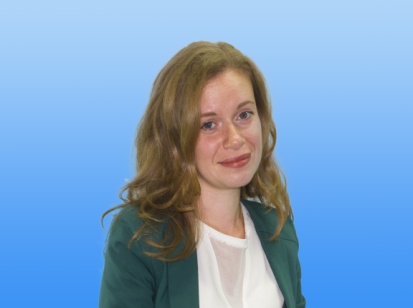                                               Сатарова Л.С.Опыт применения балльно - рейтинговой системы в оценке качества знаний обучающихся  ГБПОУ "Урюпинский агропромышленный техникум"   Сегодня во многих образовательных учреждениях среднего профессионального образования страны активно применяется балльно- рейтинговая система оценки знаний обучающихся.  Ранее существующая система контроля знаний не отвечает современным требованиям к подготовке квалифицированных рабочих и специалистов среднего звена. Традиционная система оценка знаний и классическая форма экзамена в сегодня не актуальна и мало результативна,  так как лишает возможности проверить весь объем полученных знаний,  освоенных навыков и  компетенций, так как  по большей части основана на случайности. Данная система предполагает подготовку обучающегося только во времена зачетно- экзаменационной сессии.  Такое положение вещей не отвечает требованиям современности.   Складывающиеся рыночные отношения с их жесткой конкурентной природой, современные социально-экономические преобразования в стране требуют прихода на предприятия специалистов, способных системно, творчески мыслить и принимать эффективные не стандартные  решения в непредвиденных обстоятельствах. Внедрение механизмов экономики дополнительно выдвигает необходимость таких качеств у работника, как деловая инициатива, предприимчивость.    Сегодня выпускник среднего профессионального учреждения должен обладать определенными личностными и поведенческими навыками: компетентность, ответственность, способность к альтернативному выбору и готовность к активному творчеству, профессиональной и социальной деятельности, содействующей прогрессу общественного развития.   Это может быть достигнуто благодаря использованию такой системы оценивания знаний студентов, как балльно-рейтинговая в различных вариациях.  Рейтинговая система - это совокупность правил, методических указаний и соответствующего математического аппарата, реализованного в программном комплексе, обеспечивающем обработку информации как по количественным, так и по качественным показателя индивидуальной учебной деятельности обучающихся, позволяющем присвоить персональный рейтинг (интегральную оценку, число) каждому обучающемуся в разрезе любой учебной дисциплины, любого вида занятий, а также обобщенно по ряду дисциплин.   На сегодняшний день существует достаточное количество технологий и методов, позволяющих оценивать уровень подготовки обучающихся. Внедрение  Федеральных государственных образовательных стандартов среднего профессионального образования обусловило необходимость разработки такой системы контроля,  которая бы позволила оценить как уровень освоения видов профессиональной деятельности, так и склонность к саморазвитию, сформированность коммуникативных навыков, умение работать в команде.   Балльно-рейтинговая система оценивания применяется  в нашем учебном заведении с 2012 учебного года, а качестве эксперимента в группах МСХ-131, МСХ-141 при освоении общеобразовательных дисциплин. В 2015-2016 учебном году  балльно-рейтинговая система была введена  во всех группах 1 курса.Основными целями введения системы являются:- формирование у обучающихся мотивации к систематической работе, как аудиторной, так и самостоятельной;- снижение роли случайностей при сдаче экзаменов, зачетов;- упорядочение, прозрачность и расширение возможностей применения различных видов и форм текущего и промежуточного контроля;- реализация индивидуального подхода в образовательном процессе;- повышение состязательности в учебе для активизации личностного фактора;- получение, накапливание и представление всем заинтересованным лицам, в том числе и родителям обучающихся, информации об учебных достижениях обучающегося, группы, отделения за любой промежуток времени.    Балльно-рейтинговая система оценки знаний обучающихся  нашего техникума сочетает в себе оценивание как по традиционной 5-балльной шкале, так и по 100-балльной шкале. Это позволяет выстраивать рейтинг обучающихся по итогам сдачи зачетов и экзаменов за семестр.Основными видами контроля уровня учебных достижений обучающихся в рамках балльно-рейтинговой системы являются:- текущий контроль (опросы, конспектирование, тестирование, дискуссии, семинары, лабораторные и практические работы; контрольные работы и внеаудиторная самостоятельная работа обучающихся);- промежуточная аттестация, проводимая по завершению изучения дисциплины в семестре.   Полная оценка по дисциплине определяется как сумма баллов, полученных обучающимся по различным формам текущего и промежуточного  контроля. Максимальная сумма баллов, которую обучающийся может набрать за семестр по каждой дисциплине или по практике составляет 100 баллов, что соответствует 100% освоению дисциплины. При реализации образовательных программ количество баллов текущего контроля распределяется преподавателем самостоятельно, в зависимости от количества часов отведенных  на изучение дисциплины. В текущий контроль входят баллы за контрольные работы, а также дополнительные баллы за:- участие  в предметной олимпиаде,  профессиональном конкурсе;- участие в конференции;-  участие в работе предметного кружка, открытого урока, мероприятия, предметной неделе;- за выполнение проекта, научно-исследовательской работы, публичное выступление, публикацию.Количество дополнительных баллов распределяет преподаватель самостоятельно.Количество баллов полученных в ходе текущего контроля и  не должно быть меньше 30 баллов, иначе обучающийся не допускается к сдаче промежуточного контроля. На промежуточную аттестацию (экзамен, зачет, дифференцированный зачет, которым заканчивается изучение дисциплины), приходится от 15 до 30 баллов.   По результатам текущего и промежуточного контроля выводится суммарное количество баллов, соответствующее определенной по шкале оценке.Шкала перевода полученной суммы баллов по дисциплине в оценку производится следующим образом:51-70 баллов – «удовлетворительно»71-90 баллов – «хорошо»91-100 баллов – «отлично»Если изучение дисциплины заканчивается зачетом и по результатам текущего контроля обучающийся набрал 51 балл и более, то в этом случае зачет  может быть выставлен автоматически (на усмотрение преподавателя).    По итогам внедрения балльно-рейтинговой системы  оценки  образовательных результатов обучающихся был проведен опрос среди преподавателей и обучающихся, которые отметили следующие положительные результаты:- улучшение показателей посещаемости занятий, повышение успеваемости, укрепление дисциплины;- оперативность, регулярность контроля  и наглядность результата;- стимулирование самостоятельной работы, повышение мотивации студентов к обучению;- прозрачность и возросшая объективность оценивания;- обеспечивание дифференцированного подхода к студентам и индивидуальная работа с каждым из них;- свободная конкуренция между студентами за право получить баллы, которая способствует активности обучающихся.     Также были выявлены и недостатки.   Преподаватели отнесли увеличение объема времени на обработку документации.  Обучающиеся отметили:- сложность процесса обучения, несвоевременность выставления баллов преподавателями;- отсутствие достаточного времени для получения  необходимого количество баллов при наличии пропусков занятий по уважительной причине.   Применение балльно-рейтинговой системы оценки учебной  деятельности студентов позволило реализовать принципы: - систематичности контроля успеваемости обучающихся;- индивидуального подхода к студенту в процессе обучения;- повышение роли самостоятельной работы обучающихся.    Таким образом, балльно- реитинговая система  является более объективной и гибкой  системой оценки знаний и умений обучающегося, делает процесс оценивания более открытым и прозрачным, существенно повышает мотивацию и  заинтересованность студентов к приобретению знаний. Формируется ответственность обучающихся, навыки конкурентности, соперничества, что приводит к повышению качества подготовки  будущих специалистов.